Título tesisSubtítuloTesis DoctoralNombre y Apellidos doctorandoDirector/aDr/a. Nombre y ApellidosTutor/aDr/a. Nombre y ApellidosPrograma de DoctoradoEstudios Avanzados en Producciones ArtísticasLínea de Investigación: ............añoFacultad de Bellas Artes. Universidad de Barcelona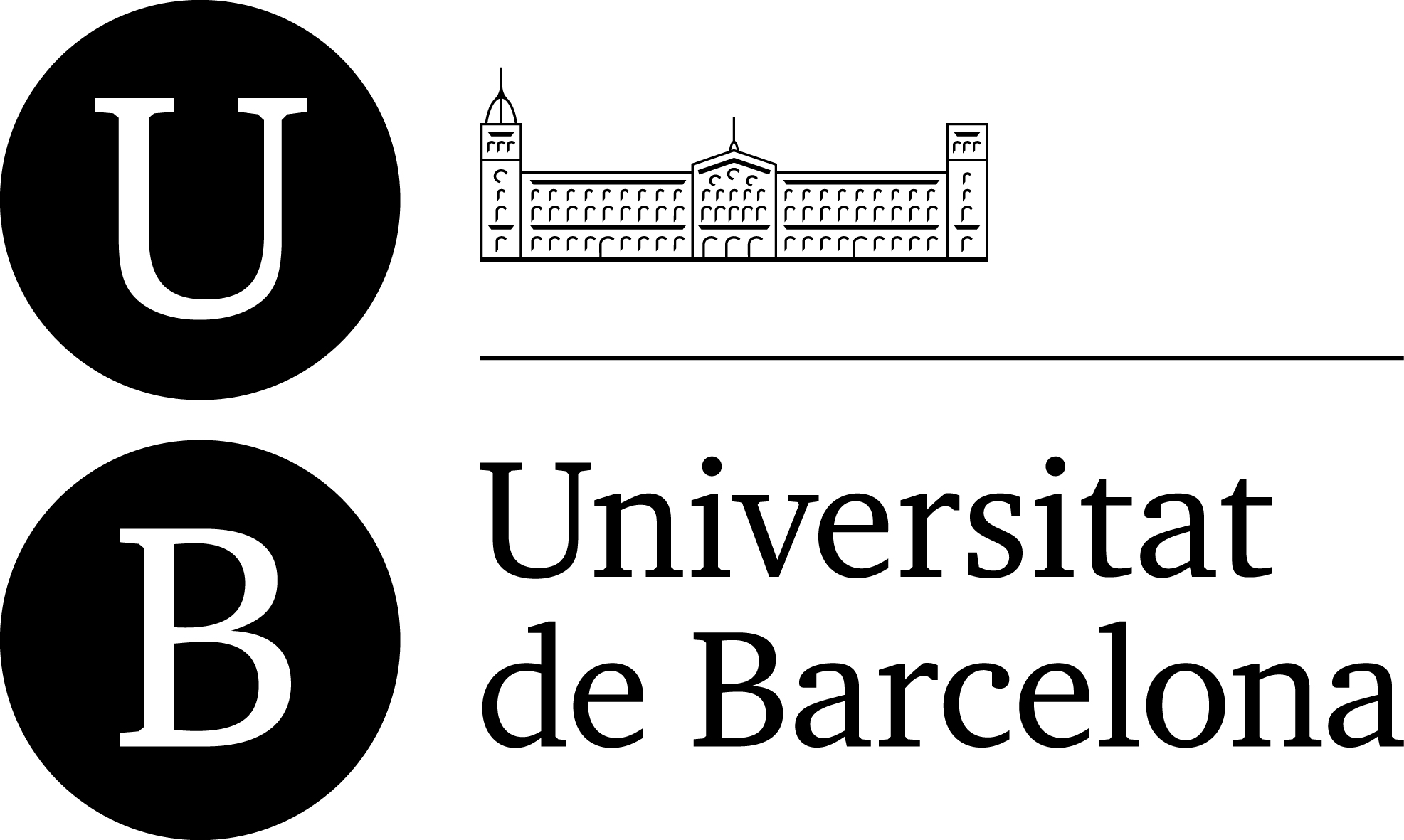 